                                                      What is the place of prayer in our community?                                          Exposure of people to different forms e.g meditation, lexio divino.Times of prayer built into structures and meetings.Confidence of people to pray creatively.Use of different languages and traditions of prayer.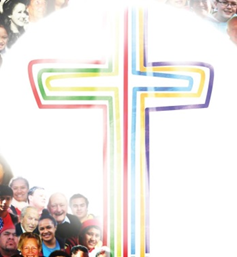 What is the message of Jesus we are trying to share?Actions that show we believe in the life, death and resurrection of Jesus.Showing hope to a hopeless world.Being happy in our expressions of Christian life.Approaching sharing the message in new, creative and modern ways.How are we a community of welcome?Invitations to join.Acknowledging and celebrating diversity.Being non-judgmental of difference.Creating opportunities to participate without fear.Who else is on about what we are on about that we can connect with and collaborate with?Local, diocesan and national organisations Church based and other.The passions of people in the community that can be encouraged and tapped into.How do we engage with the parents of Catholic school children who are not involved with parish life?Opportunities for involvement.Challenge without judgement.Sharing resources and facilities.What steps can we take to become co-responsible and collaborative?Acknowledging and sharing the gifts of all.Enabling people to take responsibility.Accepting learning through mistakes.What are the needs of local people?Spiritual nourishment opportunities.Emotional support.Practical solutions to need.Varied methods of determining need.How do we share our resources?Using the talents of people.Opening physical resources out to broader groups.Financial support of overseas missionary work. What are the other questions we need to ask of ourselves?Inviting maximum participation.Inclusion of those on the margins.Exploring things that haven’t been tried before.What are the other questions we need to ask of ourselves?Inviting maximum participation.Inclusion of those on the margins.Exploring things that haven’t been tried before.What are the other questions we need to ask of ourselves?Inviting maximum participation.Inclusion of those on the margins.Exploring things that haven’t been tried before.What are the other questions we need to ask of ourselves?Inviting maximum participation.Inclusion of those on the margins.Exploring things that haven’t been tried before.